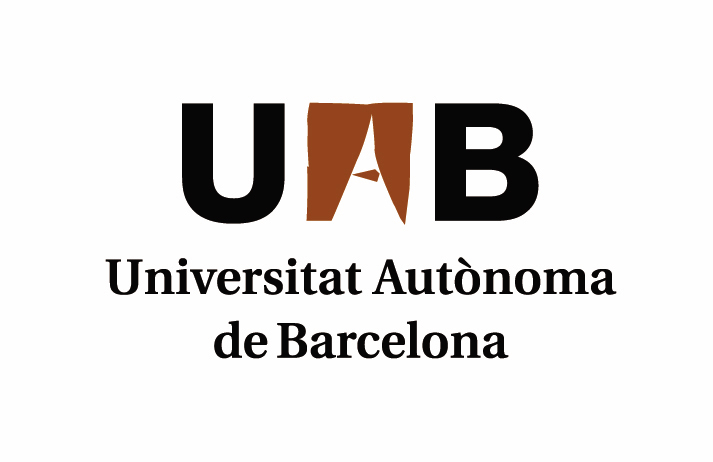 Doctorat en Psicologia Clínica i de la SalutDepartament de Psicologia Clínica i de la SalutAvantprojecte de tesi doctoral Exposició d'un màxim de 1000 paraules: títol, introducció (plantejament de problema i antecedents), objectiu, mètode (participants, materials, procediment) i implicacions dels resultats que puguin derivar de l'estudi.Bellaterra (Cerdanyola del Vallès),  ___ d_____________________ de 20___NOM I COGNOMDIRECTOR /A DE LA TESITUTOR/ATÍTOL PROVISIONAL DE LA TESILINIA DE RECERCA A  LA QUE ES VINCULA LA TESI